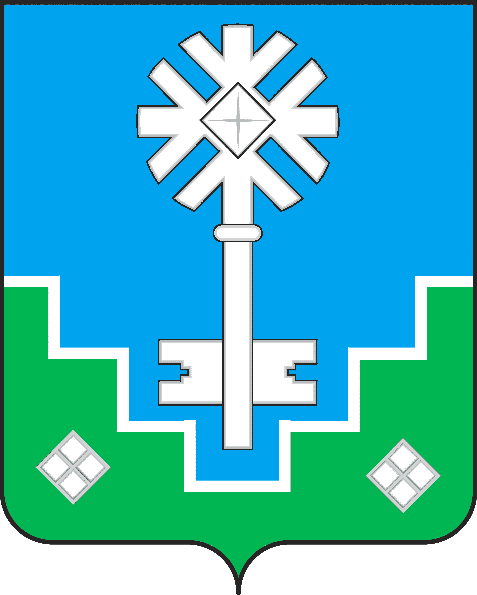 МУНИЦИПАЛЬНОЕ ОБРАЗОВАНИЕ «ГОРОД МИРНЫЙ»МИРНИНСКОГО РАЙОНА РЕСПУБЛИКИ САХА (ЯКУТИЯ)ГОРОДСКОЙ СОВЕТ САХА РЕСПУБЛИКАТЫН МИИРИНЭЙ ОРОЙУОНУН«МИИРИНЭЙ КУОРАТ» МУНИЦИПАЛЬНАЙ ТЭРИЛЛИИ КУОРАТЫН СЭБИЭТЭРЕШЕНИЕБЫhAAРЫЫ27.03.2013 										                № III – 4-2О внесении изменений в Положениеоб Администрации муниципального образования «Город Мирный»Мирнинского района Республики Саха (Якутия) в новой редакцииНа основании Федерального закона от 28.11.2011 № 337-ФЗ «О внесении изменений в Градостроительный кодекс Российской Федерации и отдельные законодательные акты Российской Федерации», городской Совет                 РЕШИЛ:Подпункт 31 пункта 17 Положения об Администрации муниципального образования «Город Мирный» Мирнинского района Республики Саха (Якутия) в новой редакции, утвержденного Решением городского Совета        от 09.06.2011 № 36-2 дополнить словами ", осуществление в случаях, предусмотренных Градостроительным кодексом Российской Федерации, осмотров зданий, сооружений и выдача рекомендаций об устранении выявленных в ходе таких осмотров нарушений";Опубликовать настоящее Решение в порядке, установленном Уставом муниципального образования.Контроль исполнения настоящего Решения возложить на комиссию по законодательству, правам граждан и  местному самоуправлению (Белов В А.).                                         И.о. председателя                                        городского Совета				         Глава  города                   _______________Ю.Б. Мёдова		   _____________А. В. Басыров